WEEKLY WORKOUTBEFORE YOU BEGINHave a parent or older sibling with you to assist as needed or to be your workout buddy.Designate a safe area for your workout.Be sure to have water handy.Be sure to stretch and warm up.You can adjust/modify the workout as needed.  Aim to complete each exercise within the recommended range.  Aim high!It's okay to take breaks if you need to.  Try and challenge yourself to only take breaks every 3-5 exercises.  If something is hurting, please adjust the exercise and/or stop.  Let an adult know you are sore.Play some music to help you through the workout.You can repeat the daily workout for an extra challenge or increase the numbers.  BE SMART...BE CAREFUL.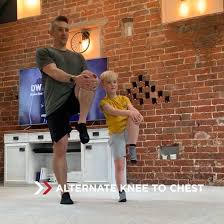 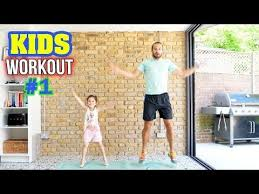 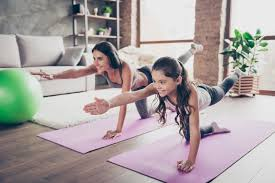 EXERCISENUMBER/TIMEVIDEOJUMPING JACKhttps://www.youtube.com/watch?v=nGaXj3kkmrUCRUNCHEShttps://www.youtube.com/watch?v=Xyd_fa5zoEUSQUATShttps://www.youtube.com/watch?v=EbOPpWi4L8sPUSH UPShttps://www.youtube.com/watch?v=LwTGJdnmZWo&feature=emb_titleLUNGEShttps://www.youtube.com/watch?v=QOVaHwm-Q6USIDE LUNGEShttps://www.youtube.com/watch?v=FUX6Pz8vV0sRUSSIAN TWISTShttps://www.youtube.com/watch?v=KJbMeSAAZVITRICEP DIPhttps://www.youtube.com/watch?v=6kALZikXxLcJOG ON SPOThttps://www.youtube.com/watch?v=GkS_SEgHzsgCALF RAISEShttps://www.youtube.com/watch?v=gwLzBJYoWlI HAND PLANK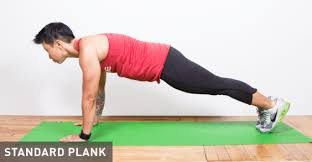 ELBOW PLANK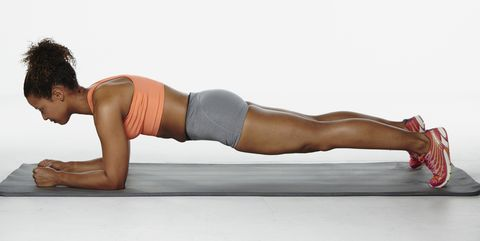 BIRDDOG PLANK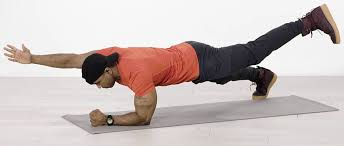 WALL SIThttps://www.youtube.com/watch?v=XULOKw4E4P4 